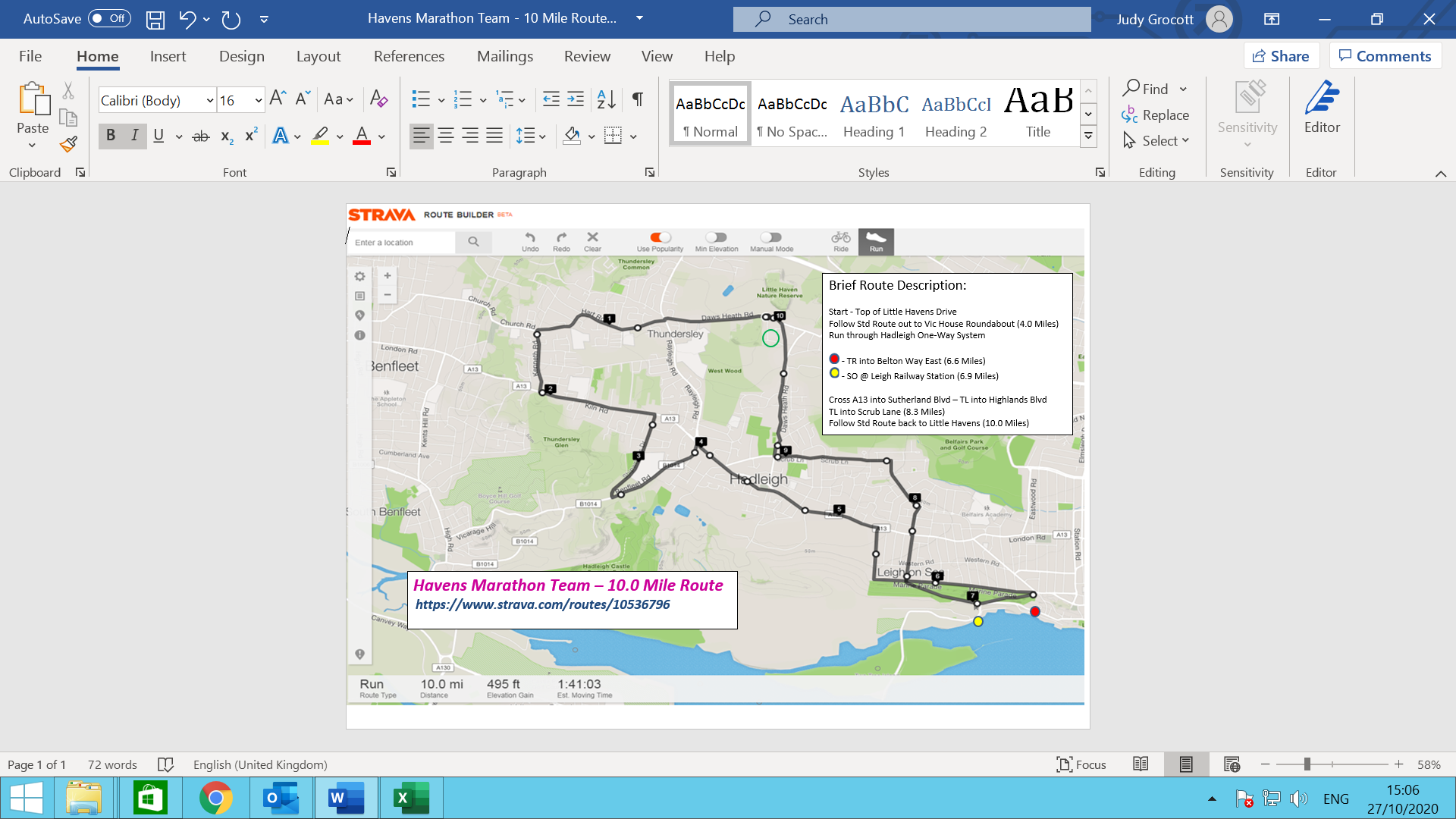 Havens Marathon Team - 10.0 Mile Routehttps://www.strava.com/routes/10536796R - Right      L - Left      X - Cross       SO - Straight OnTR - Turn Right        TL - Turn Left  Start Top of Little Havens Drive - TR into Daws Heath Road6.6TR onto Belton Way East - Run Downhill to Station0.6Woodmans Pub -  SO into Hart Road ( Use Crossing )6.9Leigh Railway Station - SO up Belton Way West  (10 Mile Cut Off)1.1Bare L Past Thundersley shops7.4SO at Traffic Lights onto Thames Drive1.5TL @ Mini Roundabout into Kenneth Road7.7SO at Traffic Lights crossing A13 into Sutherland Blvd1.9Run to end of road - TL into Kiln Road (A13)7.9TL into Highlands Blvd - Run to end of roadX onto RH side of Road @ Crossing 8.3TL into Scrub Lane - Run to end of road2.7Turn R into Shipwrights Drive9At Traffic Lights TR into Daws Heath Road3.3Run to end of road - TL into Benfleet Road9.5SO Past Mini RoundaboutFollow Benfleet Road to Vic House RoundaboutSO Uphill 3.9Use crossing Just before Vic House Roundabout10Follow road round to L - Finish at Little Havens Entry GateContinue to Roundabout - TR into London Road (A13)4.3SO thro' Hadleigh One Way System4.5SO along A135.2TR into Tattersall Gardens - Run downhill to end of road5.5TL into Marine Parade5.7SO at Traffic Lights along Marine Parade  